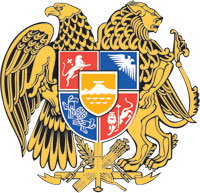 ՀԱՅԱՍՏԱՆԻ ՀԱՆՐԱՊԵՏՈՒԹՅԱՆ ԿԱՌԱՎԱՐՈՒԹՅՈՒՆՈ  Ր  Ո  Շ  Ո Ւ  Մ23 սեպտեմբերի 2021 թվականի  N              -  ԱՀԱՅԱՍՏԱՆԻ ՀԱՆՐԱՊԵՏՈՒԹՅԱՆ ԿԱՌԱՎԱՐՈՒԹՅԱՆ 2021 ԹՎԱԿԱՆԻ ՍԵՊՏԵՄԲԵՐԻ 8-Ի N 1462 - Ա ՈՐՈՇՄԱՆ ՄԵՋ ԼՐԱՑՈՒՄ ԵՎ ՓՈՓՈԽՈՒԹՅՈՒՆ ԿԱՏԱՐԵԼՈՒ Մ Ա Ս Ի Ն-----------------------------------------------------------------------------------Հիմք ընդունելով «Նորմատիվ իրավական ակտերի մասին» Հայաստանի Հանրապետության օրենքի 33-րդ և 34-րդ հոդվածները՝ Հայաստանի Հանրապետության կառավարությունը     ո ր ո շ ու մ    է.1.	 Հայաստանի Հանրապետության կառավարության 2021 թվականի  սեպտեմբերի 8-ի «Հայաստանի Հանրապետության Ազգային ժողովի արտահերթ նիստ գումարելու վերաբերյալ Հայաստանի Հանրապետության կառավարության նախաձեռնության մասին» N 1462-Ա որոշման մեջ կատարել հետևյալ լրացումը և փոփոխությունը՝1)	որոշման 1-ին կետը լրացնել նոր՝ 1.1-ին ենթակետով.«1.1) «Հակակոռուպցիոն կոմիտեի մասին» օրենքում փոփոխություններ և լրացում կատարելու մասին», «Պետական կենսաթոշակների մասին» օրենքում լրացումներ և փոփոխություններ կատարելու մասին», «Պաշտոնատար անձանց գործունեության ապահովման, սպասարկման և սոցիալական երաշխիքների մասին» Հայաստանի Հանրապետության օրենքում փոփոխություններ կատարելու մասին» օրենքում փոփոխություն կատարելու մասին», «Հանրային ծառայության մասին» օրենքում լրացումներ կատարելու մասին» և «Պետական պաշտոններ և պետական ծառայության պաշտոններ զբաղեցնող անձանց վարձատրության մասին» օրենքում լրացումներ և փոփոխություններ կատարելու մասին» օրենքում լրացում կատարելու մասին» օրենքների նախագծերի փաթեթ(առաջին ընթերցում)(երկրորդ ընթերցում):».2)	որոշման 3-րդ կետով հաստատված՝ «2021 թվականի սեպտեմբերի 24-ին գումարված` Հայաստանի Հանրապետության Ազգային ժողովի արտահերթ նիստի օրակարգային հարցերի քննարկման հատուկ ընթացակարգի մասին» Հայաստանի Հանրապետության Ազգային ժողովի որոշման նախագծի 1-ին կետում «դրա» բառը փոխարինել «դրանց» բառով:       ՀԱՅԱՍՏԱՆԻ ՀԱՆՐԱՊԵՏՈՒԹՅԱՆ                       ՎԱՐՉԱՊԵՏ	                                          Ն. ՓԱՇԻՆՅԱՆ                       Երևան